Всемирный банк предостерегает против самоуспокоенностив условиях высоких цен на продукты питания и голодаВАШИНГТОН, 29 ноября 2012 года – Группа Всемирного банка выступила сегодня с предостережением: мир не может позволить себе, чтобы высокие и нестабильные цены на продукты питания стали «новым нормальным состоянием», в то время как миллионы людей по-прежнему голодают и умирают от недоедания.«Похоже, закрепляется новое нормальное состояние, для которого характерны высокие  цены на продукты питания», - заявил Отавиано Кануто, Вице-президент по вопросам сокращения бедности и управления экономикой Группы Всемирного банка.   «Мир не может позволить себе не видеть угрозы, связанной с этой тенденцией, в то время как 870 миллионов человек по-прежнему голодают, а от вызванных недоеданием заболеваний, которые можно предотвратить, ежегодно погибают миллионы детей».Согласно последнему выпуску ежеквартального доклада «Мониторинг цен на продовольствие» (Food Price Watch), подготовленному Группой Всемирного банка,  уровень мировых цен на продукты питания стабилизировался после того, как в июле цены достигли рекордно высоких показателей. В октябре их уровень на 5 процентов ниже этого пикового значения. Данный результат был обусловлен динамикой цен на жиры и масло, в то время как снижение цен на зерновые было умеренным. Указанные тенденции сформировались благодаря сезонному росту предложения, отсутствию мер, диктуемых паническими настроениями (такими, как введение ограничений на экспорт продовольствия), и более благоприятным прогнозам на перспективу - хотя в целом для ситуации на рынке по-прежнему характерно превышение спроса над предложением. Тем не менее, цены остаются высокими: в этом году их уровень на семь процентов выше, чем в прошлом.  В частности, дороги зерновые: цена на них на 12 процентов выше прошлогодней и близка к абсолютному максимуму, который был зарегистрирован в 2008 году. Так, цена на кукурузу на 17 процентов выше, чем в октябре 2011 года и на 10 процентов выше, чем максимальная цена на этот вид зерновых, отмеченная в феврале 2011 года, несмотря на то, что в период с августа по октябрь она снизилась на 3 процента. «Хотя до сих пор мы не наблюдали продовольственного кризиса, схожего с кризисом 2008 года, вопросы продовольственной безопасности должны оставаться среди приоритетных», -отметил Кануто. «Необходимо прилагать дополнительные усилия, направленные на дальнейшее развитие программ по улучшению качества питания, систем социального обеспечения и устойчивого сельского хозяйства, особенно когда благодаря верным действиям можно получить выдающиеся положительные результаты». Согласно данным Продовольственной и сельскохозяйственной организации ООН (ФАО) и других организаций, в настоящее время от хронического недоедания страдают 870 миллионов человек. Этот показатель не изменился с 2007-09 годов, из-за чего отсутствуют улучшения, которые позволили бы достичь Цели развития тысячелетия в области борьбы с голодом - в два раза сократить численность голодающих к 2015 году. Более того, недоедание является причиной гибели почти трети детей, умирающих в возрасте до пяти лет, а более 20 процентов случаев материнской смертности вызваны недоеданием в период беременности. Таким образом, программы, направленные на улучшение качества питания, могли бы значительно повысить отдачу от предпринимаемых усилий в других областях развития: от повышения уровня когнитивного  развития и образовательных результатов до повышения самостоятельности женщин и улучшения материнского здоровья, ослабления связи между недоеданием и инфекционными заболеваниями и обеспечения более высоких темпов экономического роста.  Согласно Food Price Watch, уровень цен на продукты питания в ближайшем будущем будут определять погодные условия, а также прочие факторы, такие как, цены на нефть и масштабы формирующейся конкуренции на экспортных рынках, и в настоящий момент в отношении всех этих факторов сохраняется неопределённость.  Помощь, оказываемая Банком В 2012 финансовом году, который завершился 30 июня 2012 года, новые обязательства Группы Всемирного банка (ГВБ) в области сельского хозяйства и связанных с ним секторов достигли более 9 млрд. долларов США. Этот показатель превысил прогнозируемый объем кредитования в рамках Плана действий Банка в области сельского хозяйства, который предусматривал увеличение объемов кредитования с уровня в среднем в 4,1 млрд. долларов США ежегодно в 2006-2008 финансовых годах до 6,2-8,3 млрд. долларов США ежегодно в 2010-2012 финансовых годах. Объем оказанного МБРР/МФК содействия в 2012 году стал самым значительным за 20 лет.С июля 2012 года в рамках оказания экстренной помощи для преодоления последствий потрясений, связанных с внезапным повышением цен на продовольствие в наиболее бедных странах, могут  использоваться ресурсы МАР-16, в том числе имеющиеся в наличии ресурсы созданного МАР Механизма противодействия кризису (МПК), а также неиспользованные ресурсы в рамках утвержденного недавно Механизма немедленного реагирования. Так, в качестве мер по борьбе с засухой в регионе Африканского Рога МАР выделяет 1,8 млрд. долларов США (включая 250 млн. долларов США из средств МПК) на спасение жизней людей, повышение социальной защиты и содействие восстановлению экономики и противостоянию засухе.МФК инвестировала 1 млрд. долларов США в рамках Программы финансирования ключевых сырьевых товаров в целях поддержания торговли основной продукцией сельского хозяйства и энергоресурсами, оказания помощи в снижении рисков возникновения дефицита продовольствия и энергоносителей, а также повышения продовольственной безопасности среди беднейших слоев населения мира.Кроме того, инициатива МФК «Управление рисками цен на сельскохозяйственную продукцию» (Agriculture Price Risk Management (APRM)) позволяет защитить фермеров, производителей продуктов питания и потребителей в развивающихся странах от волатильности цен на продовольствие.Глобальная программа финансирования складских операций МФК обеспечивает быстрый доступ для сельхозпроизводителей к необходимому финансированию, позволяя привлекать заёмные средства под залог складских расписок, которые выдаются за поставку урожая на склады.Банк оказывает поддержку Глобальной программе в области сельского хозяйства и продовольственной безопасности (Global Agriculture and Food Security Program, (GAFSP)), основанной ГВБ в апреле 2010 года по требованию "Группы двадцати". Девять стран и Фонд Гейтса обязались предоставить около 1,3 млрд. долларов США в течение 3 лет, при этом уже получено 880,1 млн. долларов США.Благодаря мерам экстренной поддержки в объеме 1,6 млрд. долларов США, предоставленным в рамках Программы преодоления глобального продовольственного кризиса (Global Food Price Crisis Response Program (GFRP)), удалось охватить 66 миллионов человек в 49 странах.Группа Всемирного банка координирует действия с агентствами ООН через Рабочую группу высокого уровня по преодолению мирового продовольственного кризиса и взаимодействует с неправительственными организациями. Поддержка Партнерства по созданию системы информации о сельскохозяйственных рынках (Partnership for Agricultural Market Information System (AMIS)) в целях повышения прозрачности рынка продовольствия и помощи правительствам в принятии обоснованных мер реагирования на резкое повышение мировых цен на продовольствие.Консультативное содействие, направленное на увеличение инвестиций в сельскохозяйственные исследования, в том числе через Консультативную группу по международным исследованиям в области сельского хозяйства (КГМИСХ) (Consultative Group on International Agriculture Research (CGIAR)) и мониторинг сельскохозяйственной торговли для выявления потенциального дефицита продовольствия.Поддержка улучшения качества продовольствия среди уязвимых слоев населения путем реализации продовольственных программ в общинах для стимулирования использования услуг здравоохранения и улучшения качества ухода за больными. В рамках мер по преодолению кризиса Банк оказал содействие, предоставив около 2,3 миллионов комплектов ежедневного школьного питания для детей в странах с низким уровнем доходов.Механизм действия в рамках Повышения масштабов предоставления питания (Scaling Up Nutrition (SUN) framework), направленный на решение проблемы неполноценного питания, был одобрен более чем 100 партнерами, в том числе Всемирным банком.Совершенствование взаимодействия в области формирования знаний и обмена ими в области сельского хозяйства, продовольственной безопасности и питания на основе платформы по обмену знаниями в рамках Программы обеспечения питания: www.securenutritionplatform.org Контактная информация В Вашингтоне: Алехандра Виверос (Alejandra Viveros), aviveros@worldbank.org, тел.: (202) 473-4306Мабрук Кабир (Mabruk Kabir), mkabir2@worldbank.org , тел.: (202) 458-0647Для запросов на вещание:Мехрин Шейх (Mehreen Sheick), msheikh1@worldbank.org , тел.: (202) 458-7336Посетите нас в Facebook: http://www.facebook.com/worldbankСледите за Twitter: http://www.twitter.com/worldbankНаш канал на YouTube: http://www.youtube.com/worldbank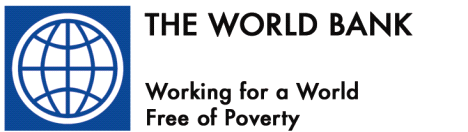 Информационное сообщение                                                          